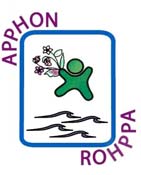 Levels of Care - Impact AssessmentInvestigation Phase of CareDistrict Health Authority:	Hospital:				Assessed Level for Investigation Phase of CareCompleted by:DHA designate:				Date:			Contact Information:              RequiredRequiredRequiredRecommendedRecommendedRecommendedAction / CommentsFullPartialNo congruenceFullPartialNo congruenceBASIC CENTER REQUIREMENTSFPNF PNSafe, child friendly area to isolate child from nosocomial infections. [ED/ambulatory care]Physician and nurse with 24/7 coverage in emergency department to initiate treatment or stabilize patient and arrange for transfer as necessary.Health and/or psychosocial professionals able to provide family support and assist with arrangements for transfer.Basic antibiotics, resuscitation, pain medications.24/7 Emergency Department services with basic pediatric resuscitation equipment. Basic investigations to ensure child can be transferred safely.Able to obtain appropriate blood samples, including micro-samples and peripheral venous blood from children and transport blood samples to lab for testing if not available on site.Able to perform urine dipstick or urinalysisReady access to pediatrician referral and access to contact numbers at Sub Specialty centre for; ED, Clinic, Inpatient unit and Pediatric hematologist/oncologist.RequiredRequiredRequiredRecommendedRecommendedRecommendedAction / CommentsFullPartialNo congruenceFullPartialNo congruenceINTERMEDIATE CENTER REQUIREMENTS*Must also meet all basic center requirementsFPNF PNA pediatrician (or GP in certain circumstances) able to manage the care of a child/adolescent with cancer or a serious haematological disorder in collaboration with a pediatric hematologist/oncologistHealth and/or psychosocial professionals able to provide family support and assist with arrangements for transferPharmacist on siteHospital pharmacy available on site with access to pediatric specific resuscitation drugsLab: CBC/diff, BUN, Na, K, creatinine, gluc stat [within 1 hour] if needed; PT PTT, Fibrinogen test results within  two days if needed; uric acid, Ca, Phos Mg, AST, ALT, bili T/D, amylase within 24 hours; creatinine  clearance.Blood bank: Access to CMV safe, irradiated platelets and PRBC within 24 hours DI: equipment and personnel able to obtain and interpret ECGs, chest x-rays, abdominal films and Ultra-sounds - able to adjust to deliver lower doses of radiation for diagnostic imaging tests to pediatric patients.Ready access to pediatrician referral and access to contact numbers at Sub Specialty centre for; ED, Clinic, Inpatient unit and Pediatric hematologist/oncologist.RequiredRequiredRequiredRecommendedRecommendedRecommendedRecommendedAction / CommentsAction / CommentsFullPartialNo congruenceFullPartialPartialNo congruenceADVANCED CENTER REQUIREMENTS*Must also meet all intermediate center requirementsFPNF PPNICU capable of stabilizing a critically ill child/adolescent for transportation to a sub-specialty centrePediatrician on call 24/7.Social worker and/or psychologist available Child life specialist available (recommended for Holistic Care)Hospital pharmacy available on site with access to pediatric specific resuscitation drugsAccess to CMV safe, irradiated platelets, PRBC within 12 hours.Nuclear medicine facilities for glomerular filtration rate (GFR) (preferred) or creatinine clearance.Wall motion ejection fraction (WMEF) or echocardiogram to determine left ventricular functionExperience in pediatric CT scanning, able to adjust to deliver lower doses of radiation for pediatric patientsAccess to bacterial culture on site and fungal culture results in a timely mannerRequiredRequiredRequiredRecommendedRecommendedRecommendedRecommendedAction / CommentsAction / CommentsFullPartialNo congruenceFullPartialPartialNo congruenceSUB-SPECIALTY CENTER REQUIREMENTS*Must also meet all advanced center requirementsFPNF PPNAccess to full spectrum of investigations required for an accurate and timely diagnosisPediatric ED services 24/7 with pediatric resuscitation equipment onsite Pediatric specialists: hematologist/ oncologists (available 24/7); anaesthetists; general and tertiary surgeons; pathologists/ hematopathologists and neuropathologists; diagnostic imaging specialists;Pediatric nurses with additional education and expertise in the management of children/adolescents with cancer or serious hematologic disorder [e.g. CNS and /or NPsSocial workers who have membership in the Association of Pediatric Oncology Social Workers (APOSW)Child life specialist (required for Holistic Care)Pediatric psychologists Medications for deep sedation.Diagnostic Imaging with pediatric expertise for US, CT scanning, nuclear medicine, MRI, angiography and interventional radiologyClinical laboratories with expertise in the assessment and diagnosis of pediatric hematology/oncology disorders including cell flow cytometry, bone marrow aspirate and biopsy histological analysis, immunohistochemistry, cytogenetic analysis, hemoglobinopathy diagnosis by protein and molecular methods, specialized coagulation testing, specialized analysis of immune function, microbiology/virology services and clinical chemistry expertise in monitoring antibiotic, antineoplastic and immunosuppressant drug levels, blood gas, routine chemistry, hematology and coagulation assays on small samples, immediate interpretation of infectious organisms stains, histopathologyAnatomic pathology services with ability to perform and interpret rapid frozen sections, ability to appropriately prepare tissue for complex investigationsPediatric expertise in audiology, EEG, and EKG testing and interpretationTertiary education qualifications and maintenance of ongoing education; support of educational endeavors for other health professionals as needed.Established community links: designated contact persons for all involved disciplines, able to forward necessary communication to appropriate health professional in the community in a timely manner.